О признании утратившим силу постановления администрации г. Канска № 1960 от 02.12.2014 г.В соответствии с Федеральными законами от 06.10.2003 № 131-ФЗ          «Об общих принципах организации местного самоуправления в Российской Федерации», от 31.07.2020 № 248-ФЗ «О государственном контроле (надзоре) и муниципальном контроле в Российской Федерации», статьями 30, 35 Устава города Канска, в связи с утверждением решением Канского городского Совета депутатов от 01.12.2021 г. № 10-93 Положения о муниципальном жилищном контроле на территории муниципального образования город Канск, ПОСТАНОВЛЯЮ:Признать утратившим силу постановление администрации города Канска Красноярского края от 02.12.204 г. № 1960 «Об утверждении административного регламента осуществления муниципального жилищного контроля на территории города Канска» (в ред. постановлений администрации города Канска Красноярского края от 17.02.2015 г. № 210, от 21.12.2015 г. № 1872, от 08.08.2016 г. № 765, от 21.08.2019 г. № 812, от 13.05.2020 № 409 от 25.12.2020 № 1177).Контроль за исполнением настоящего постановления оставляю за собой.Ведущему специалисту отдела культуры администрации города Канска (Н.А. Нестеровой) разместить настоящее постановление в газете «Канский вестник» и на сайте администрации города Канска в информационно-телекоммуникационной сети «Интернет».Постановление вступает в силу со дня официального опубликования, но не ранее 1 января 2022 года.Глава города Канска                                                                             А.М. Береснев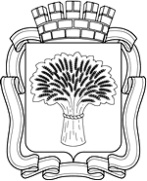 Российская ФедерацияАдминистрация города Канска
Красноярского краяПОСТАНОВЛЕНИЕРоссийская ФедерацияАдминистрация города Канска
Красноярского краяПОСТАНОВЛЕНИЕРоссийская ФедерацияАдминистрация города Канска
Красноярского краяПОСТАНОВЛЕНИЕРоссийская ФедерацияАдминистрация города Канска
Красноярского краяПОСТАНОВЛЕНИЕ23.12.2021 г.№1191